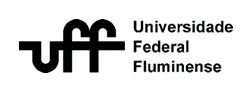 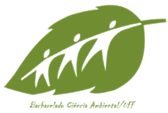 Universidade Federal FluminenseCurso de Graduação em Ciência AmbientalRelatório de Atividades de EstágioI - Síntese das atividades desenvolvidas no Estágio:1. Inserir as atividades contidas no Plano de Atividades, informar se foram cumpridas e a CH dedicada a cada atividade2. Inserir atividades não contidas no Plano de Atividades e informar a CH dedicada a cada atividade II- Descrição das atividades desenvolvidas1. Detalhar cada atividade desenvolvida informando, por exemplo, data, local, público atendido, método de execução, conhecimentos profissionais assimilados, conhecimentos acadêmicos aplicados, e demais informações que julgar pertinentes.2. Durante o período de quarentena, informar se as atividades estão sendo desenvolvidas de modo presencial ou remoto. Caso seja de modo presencial, informe se as condições estão adequadas às recomendações das autoridades de saúde para evitar a disseminação do coronavírus.III- Avaliação do estágio1.A bordar a importância do estágio para a sua formação profissional, os pontos positivos e negativos da experiência, sugestões para aprimorar a experiência de estágio, e demais informações que julgar pertinentesIV- Auto-Avaliação do estágio2. Descreva como avalia a sua atuação no estágio quanto à sua expectativa e a expectativa do supervisor.Local, ............. de  .....................................  de  20..........................................................................................Estagiário..................................................................................Supervisor do Campo de EstágioCarimbo:Nome do Estagiário: Matrícula: Nome da Concedente do Estágio:Setor de Realização do Estágio:Telefone/email da Concedente: Nome Supervisor do Estágio:Formação Profissional do Supervisor:E-mail do Supervisor:                                                                 Carga Horária de Estágio Cumprida:Período do Estágio – Início:               /       / Período do Estágio – Fim:                /      / 